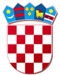 REPUBLIKA HRVATSKAVARAŽDINSKA ŽUPANIJAOPĆINA VELIKI BUKOVECOSNOVNA ŠKOLA VELIKI BUKOVECKLASA: 003-06/19-01/1URBROJ: 2186-140-07-19-7Veliki Bukovec, 5. lipnja 2019.ZAPISNIK(skraćeni)        s 28. sjednice Školskog odbora održane 5. lipnja 2019. g. u 16:30 sati u zbornici škole.Prisutni: Verica Šehić, Marija Krušelj, Sandra Ciler Horvat, Jasna Jakopčin, Dalida Sever i Željka Marković -Bilić, ravnateljicaOdsutni: Slađana Jeren i Slađan Mustač        Sjednicu otvara predsjednica ŠO Verica Šehić, konstatira da postoji kvorum i predlaže         DNEVNI RED:Verifikacija Zapisnika s prethodne sjedniceSuglasnost ŠO ravnateljici za zasnivanje radnog odnosa po natječaju za učitelja razredne nastave na određeno vrijeme3.   Suglasnost ŠO ravnateljici za zasnivanje radnog odnosa po natječaju za stručnog suradnika-      defektolog na određeno vrijeme4.   Donošenje Izmjena i dopuna financijskog plana5.   Donošenje Pravilnika o načinu i postupku zapošljavanja u Osnovnoj školi Veliki Bukovec6.   Ostalo         Dnevni red jednoglasno se usvaja. Ad. 1.           Prisutni su upoznati sa Zapisnikom s prethodne sjednice Školskog odbora (u daljnjem tekstu ŠO). Primjedaba nije bilo te se takav jednoglasno usvaja. Ad. 2.          Suglasnost za zasnivanje radnog odnosa po natječaju za učitelja razredne nastave          Jednoglasno se daje suglasnost ravnateljici za zasnivanje radnog odnosa s Mihaelom Kos-Grabar na radno mjesto učiteljice razredne nastave na određeno puno radno vrijeme.  Zapisničar:						            Predsjednica Školskog odbora:                           Dalida Sever					                                     Verica Šehić          Ad.3.          Suglasnost za zasnivanje radnog odnosa po natječaju za stručnog suradnika - defektolog          Jednoglasno se daje suglasnost ravnateljici za zasnivanje radnog odnosa s Marijom Ranilović na radno mjesto stručne suradnice - defektolog na određeno puno radno vrijeme.           Ad.4.           Donošenje Izmjena i dopuna financijskog plana           Jednoglasno se donose Izmjene i dopune financijskog plana           Ad.5.           Donošenje Pravilnika o načinu i postupku zapošljavanja u Osnovnoj školi Veliki Bukovec            Jednoglasno se donosi Pravilnik o načinu i postupku zapošljavanja u Osnovnoj školi Veliki Bukovec           Ad.6.           Ostalo              Članovi ŠO jednoglasno su dali odobrenje za odlazak učenika 8. razreda na izlet u Beč 26.6. i 27.6.2019. koji se organizira u sklopu Projekta „Od 3 do 300“.     Sjednica je završila u 17:30  Zapisničar:						         Predsjednica Školskog odbora:                    Dalida Sever					                                   Verica ŠehićPrilozi:   1. Izmjene i dopune financijskog plana               2. Pravilnik o načinu i postupku zapošljavanja u Osnovnoj školi Veliki Bukovec